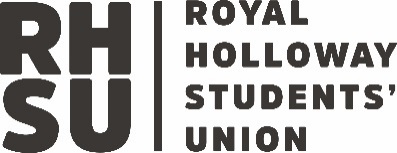 Wellbeing, Community & Diversity Executive MinutesDate & timeTuesday 21st March 5-7pmLocationSU Board Room / Microsoft TeamsAttendanceMolly Taylor (MT) – Wellbeing Advocate (Chair)Aran Pascual Quiros (APQ) – Representation and Democracy Coordinator (Secretary)Dan Curran (DC) – Head of Membership Engagement & SupportIsaac Crosby (IC) – Disabled Students Collective ConvenorLucy Ham (LH) – Disabled Students Collective ConvenorJayden Bookout (JB) – Women & International Students Collective ConvenorShupin Liu (SL) – PGR Collective ConvenorMolly Hanning (MH) – WCD co-opted memberDan Phillips (DP) – WCD co-opted memberApologiesMaia Jarvis – SU PresidentItemActionResponsibleDueDesign thinking around spikingTo work towards an improvement of the RHSU Spiked? CampaignMT & MJASAPRHSU Spiked? Campaign focus groupTo look into and action any needed changesMJASAPStressbustersTo amend Survey and send to students through R&I CoordinatorAPQASAPImprovement Round TableTo make any amends and use documents for the upcoming Summer ElectionsAPQ3rd AprilItemNotesActionIntroductionDC introduces himself and Molly's role (Wellbeing Advocate)MT has been working as Wellbeing Advocate due to the VP Wellbeing & Diversity resignationMT updates that she has been in position for 2 months and has included leading Women's History Month during March, explains the new project Words for Women that she hopes will leave a legacy around those topicsIntroduces design thinkingCollectives & co-opted members updateIntroductions fromIsaac CrosbyMolly HanningDan PhillipsShupin LiuJayden BookoutMix between co-option votes and CollectivesCommon themes:Disabled Collective works as a student group and a representation bodyPGR Collective has been engaging in a more individual level and it has been working well. There is a huge gap between SU and the PGR Community, they might not feel a sense of belonging within the wider student body and this might cause disconnect and isolationMT relates back to student loneliness and how it's being targetedDesign thinking around spikingWCD attendees join the Jamboard (hyperlink) sent previous to the meetingMT introduces the concept of design thinking and the skills that will be developed in the sessionMain focus on knowledge and lived experienceTask: research has been done in 4 different students unions and based on first initial thoughts:Does this answer my questions around spiking?Does this make me feel safer?Does it have any gaps?Split in groups to tackle the slidesCommon themes found in examplesExample 1Don't be a dick - something on understanding that those behaviours are unacceptable when you buy a ticketEnsuring that people accept that those behaviours are unacceptable - you have to do a quiz before you purchase tickets but it's a bit confusing as to how oftenLiability of spiking lies with perpetrators - how we balance actions to keep people safe and how we ensure that survivors don't feel responsible about the actions taken to themUnsure if this is a resource that people would accessEnsure that people can actually approach security and that security are visually identifiable and approachableSymptoms of drink spiking and spiking by needle is not consistent alongside the websiteNo victim support that is external, especially if the advice centre is closed at nightExample 2In general they are very ambitious ideas but lack of specific plan of how they are going to do it, it looks a bit utopic, mentions collaboration with external bodies but unsure how they are actually going to carry it outStudents would not be keen on bag searches and drug dogsHonesty about what the Advice Centre is forThey have thought about stop tops for drinks which is very good practice and registration system (every attendee has to be registered online and guests are tied to a student)Application of CCTVWould be better if they could specify how the plan would work and how the working relationships with the external body would workThey talk about behaviours not being tolerated but do not talk about the consequences of itOver policing would cause a lot of problemsConsequences have to be talked about and Loughborough have a consent videoBag searches: in gigs, festivals and other things, pushing on drug detection can make people bring more harmful drugs as they can go undetectedEvidence of how well these policies have been upheld and closing the feedback loop, stats on how well they have worked and there needs to be improvement on external contactsGood practice to let people keep their drink wherever they goExample 3Lots of informationDoesn't actually have any anti-spiking measures explained or redirecting students to the right support place, it's only an action plan for the SUBoost of MHFAWhat is the actual impact, how far along have you actually got onConstantly reviewing CCTVFeels like listing things that can be doneRelax the no-drinks policy, the context has to be elaborated on and it does not make a lot of sense from the get goThere are no signposting measures in place, if a student wanted to go hereNo measures for drink stoppers and nothing that is practically anti-spikingExample 4Video - they are keen to use in Academics against AssaultIt's received better and more engagingAcknowledging that spiking does happen in venuesReporting - is the support received afterwards, if people feel they are not going to be supported they are less likely to receive it betterHow spiking is portrayed, highlighting what people think spiking is is a good way to engage studentsMore encouraging to take spiking survivors to go to the hospital to gather evidencePriority should be to safeguard students, take people to a safe placeWhat would you find appealing if you needed to find support for a friend on the websiteHelplines and numbers have to be at the top of the pageCharities and websites, people that you can call for immediate action and to go get evidenceVideo would be most engaging after thatClear and concise, you don't need all information in one page, you can link other pages for more compartemalised supportAction plan and steps to take if you think you have been spiked should be separatedPhone numbers as well as URLsWarwick have a nightline services but it is not put in the pageHaving some of our own resource pack to avoid the frustration of being sent around servicesMastercard emergency contactLook into Reading SU Mastercard to hopefully implement for FreshersACTION: for MT and MJ to work towards an improvement of the RHSU Spiked? CampaignRHSU Spiked? Campaign focus groupSection on what to do if you think you have been spiked needs to be at the top of the pageNHS page similarities, "is this an emergency" in contrast colours and make it easily identifyingVideo - what to do if you have been spikedInformation is very concise, things stand outIllustrate the symptoms of spiking in a form of carrouselDid not know they provided spiking tests, and this should be very much shouted aboutStop tops request should be clearer and supply should be consistent, so people don't feelAccessibility, there is a lot to go through first before you get to the how to get helpMore to scroll on a phone to get to the symptoms and even more on how to get help, it will be most likely that it will be accessed on a phoneActions to prevent should be made more prominent in venues and it should be right at the top of the pageInformation is not prioritised in the best wayReform the toolkitNeeds to include resourcesEducation on sexual violenceNeeds better presentationToolkit need to be changedResources are organisation-facing rather than studentIt has to be downloaded - maybe not the most accessibleACTION: For MJ to look into and action any needed changesStressbustersBarriers to reducing stressSurvey notesWhat are the causes of examination stress and not linked it back to exam stressIt can be distinct from all the contributing factorsPerhaps removing "examination" to still have it relevantToolkit on how to approach your course convenorWho to contactRelationships within the education schoolsDeadlinesECs - 1ReapplicationCollege are aware that there is disconnect on the level of evidenceThere has not been a lot of movement yet but it has been acknowledgedECs can be a singular form of stress and this new process has affected people with long-term conditionsMental Health & Disability Support - 1Misconception on the fact that you have to have been affected by a condition for 12 monthsACTION: APQ to amend Survey and send to students through R&I CoordinatorImprovement Round Table – pre Summer electionsGeneral agreement on the documents sent on the meeting – given a week to add any further commentsJob Descriptions, Officer Agreement, Communities Definitions and Code of Conduct approved by WCD to go onto the Summer Elections.ACTION: APQ to make any amends and use documents for the upcoming Summer Elections